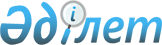 Нұр-Сұлтан қаласында жұмыс орындарының квотасын белгілеу туралы
					
			Күшін жойған
			
			
		
					Нұр-Сұлтан қаласы әкімдігінің 2020 жылғы 5 мамырдағы № 158-741 қаулысы. Нұр-Сұлтан қаласының Әділет департаментінде 2020 жылғы 13 мамырда № 1269 болып тіркелді. Күші жойылды - Нұр-Сұлтан қаласы әкімдігінің 2021 жылғы 27 қаңтардағы № 158-257 қаулысымен
      Ескерту. Күші жойылды - Нұр-Сұлтан қаласы әкімдігінің 27.01.2021 № 158-257 (алғашқы ресми жарияланған күнінен кейін күнтізбелік он күн өткен соң қолданысқа енгізіледі) қаулысымен.
      "Қазақстан Республикасындағы жергілікті мемлекеттік басқару және өзін-өзі басқару туралы" 2001 жылғы 23 қаңтардағы Қазақстан Республикасы Заңы 27-бабы 1-тармағының 17-3) тармақшасына, "Қазақстан Республикасында мүгедектердi әлеуметтiк қорғау туралы" 2005 жылғы 13 сәуірдегі Қазақстан Республикасы Заңы 31-бабының 1) тармақшасына, "Халықты жұмыспен қамту туралы" 2016 жылғы 6 сәуірдегі Қазақстан Республикасы Заңы 9-бабының 6), 7), 8), 9) тармақшаларына, 27-бабына, "Мүгедектер үшін жұмыс орындарын квоталау қағидаларын бекіту туралы" Қазақстан Республикасы Денсаулық сақтау және әлеуметтік даму министрінің 2016 жылғы 13 маусымдағы № 498 бұйрығына, "Ата-анасынан кәмелеттік жасқа толғанға дейін айырылған немесе ата-анасының қамқорлығынсыз қалған, білім беру ұйымдарының түлектері болып табылатын жастар қатарындағы азаматтарды, бас бостандығынан айыру орындарынан босатылған адамдарды, пробация қызметінің есебінде тұрған адамдарды жұмысқа орналастыру үшін жұмыс орындарын квоталау қағидаларын бекіту туралы" Қазақстан Республикасы Денсаулық сақтау және әлеуметтік даму министрінің 2016 жылғы 26 мамырдағы № 412 бұйрығына сәйкес Нұр-Сұлтан қаласының әкімдігі ҚАУЛЫ ЕТЕДІ:
      1. Ауыр жұмыстарды, еңбек жағдайлары зиянды, қауіпті жұмыс орындарын есептемегенде, жұмыскерлердің тізімдік саны көрсетілген Нұр-Сұлтан қаласының ұйымдарына:
      елуден бір жүз адамға дейін – жұмыскерлердің тізімдік санының екі пайызы мөлшерінде; 
      жүз бірден екі жүз елу адамға дейін – жұмыскерлердің тізімдік санының үш пайызы мөлшерінде; 
      екі жүз елу бірден артық адам – жұмыскерлердің тізімдік санының төрт пайызы мөлшерінде мүгедектер үшiн жұмыс орындарының квотасы белгіленсін.
      2. 1-қосымшаға сәйкес Нұр-Сұлтан қаласының жұмыс берушілеріне пробация қызметінің есебінде тұрған адамдарды жұмысқа орналастыру үшін 2020 жылға арналған жұмыс орындарының квотасы белгіленсін.
      3. 2-қосымшаға сәйкес Нұр-Сұлтан қаласының жұмыс берушілеріне бас бостандығынан айыру орындарынан босатылған адамдарды жұмысқа орналастыру үшін 2020 жылға арналған жұмыс орындарының квотасы белгіленсін.
      4. 3-қосымшаға сәйкес Нұр-Сұлтан қаласының жұмыс берушілеріне ата-анасынан кәмелеттік жасқа толғанға дейін айырылған немесе ата-анасының қамқорлығынсыз қалған, білім беру ұйымдарының түлектері болып табылатын жастар қатарындағы азаматтарды жұмысқа орналастыру үшін 2020 жылға арналған жұмыс орындарының квотасы белгіленсін.
      5. "Нұр-Сұлтан қаласының Жұмыспен қамту және әлеуметтік қорғау басқармасы" мемлекеттік мекемесінің басшысы Қазақстан Республикасы заңнамасында белгіленген тәртіпте: 
      1) осы қаулының аумақтық әділет органында мемлекеттік тіркелуін; 
      2) осы қаулының көшірмесін мемлекеттік тіркелген күнінен бастап күнтізбелік он күн ішінде Нұр-Сұлтан қаласының аумағында таратылатын мерзімді баспа басылымдарында ресми жариялау үшін жіберуді; 
      3) осы қаулы ресми жарияланғаннан кейін Нұр-Сұлтан қаласы әкімдігінің интернет-ресурсында орналастыруды; 
      4) осы қаулы мемлекеттік тіркелгеннен кейін он жұмыс күні ішінде аумақтық әділет органына осы тармақтың 1), 2) және 3) тармақшаларымен көзделген іс-шаралардың орындалуы туралы мәліметтерді ұсынуды қамтамасыз етсін.
      6. "Астана қаласында жұмыс орындарына квота белгілеу туралы" Астана қаласы әкімдігінің 2016 жылғы 16 қарашадағы № 158-2247 қаулысының (Нормативтік құқықтық актілерді мемлекеттік тіркеу тізілімінде № 1082 болып тіркелген, 2016 жылғы 28 желтоқсанда "Әділет" ақпараттық-құқықтық жүйесінде, 2016 жылғы 27 желтоқсандағы № 151 "Астана ақшамы", "Вечерняя Астана" газеттерінде жарияланған) күші жойылды деп танылсын.
      7. Осы қаулының орындалуын бақылау Нұр-Сұлтан қаласы әкімінің орынбасары Б.М. Мәкенге жүктелсін.
      8. Осы қаулы алғашқы ресми жарияланған күнінен кейін күнтізбелік он күн өткен соң қолданысқа енгізіледі. Пробация қызметінің есебінде тұрған адамдарды жұмысқа орналастыру үшін 2020 жылға арналған жұмыс орындарының квотасы
      Ескерту: аббревиатуралардың толық жазылуы:
      ЖШС – жауапкершілігі шектеулі серіктестік
      РМҚК – республикалық мемлекеттік қазыналық кәсіпорын
      ШЖҚ РМК – шаруашылық жүргізу құқығындағы республикалық мемлекеттік кәсіпорын
      АҚ – акционерлік қоғам
      МКҚК – мемлекеттік коммуналдық қазыналық кәсіпорын
      ШЖҚ МКК – шаруашылық жүргізу құқығындағы мемлекеттік коммуналдық кәсіпорын Бас бостандығынан айыру орындарынан босатылған адамдарды жұмысқа орналастыру үшін 2020 жылға арналған жұмыс орындарының квотасы
      Ескерту: аббревиатуралардың толық жазылуы:
      ЖШС – жауапкершілігі шектеулі серіктестік
      РМҚК – республикалық мемлекеттік қазыналық кәсіпорын
      ШЖҚ РМК – шаруашылық жүргізу құқығындағы республикалық мемлекеттік кәсіпорын
      АҚ – акционерлік қоғам
      МКҚК – мемлекеттік коммуналдық қазыналық кәсіпорын
      ШЖҚ МКК – шаруашылық жүргізу құқығындағы мемлекеттік коммуналдық кәсіпорын Ата-анасының қамқорлығынсыз қалған немесе білім беру ұйымдарының түлектері болып табылатын жастарға жұмысқа орналастыруға арналған жұмыс орындарының квотасы
      Ескерту: аббревиатуралардың толық жазылуы:
      ЖШС – жауапкершілігі шектеулі серіктестік
      РМҚК – республикалық мемлекеттік қазыналық кәсіпорын 
      ШЖҚ РМК – шаруашылық жүргізу құқығындағы республикалық мемлекеттік кәсіпорын
      МКҚК – мемлекеттік коммуналдық қазыналық кәсіпорын
      АҚ – акционерлік қоғам
      КММ – коммуналдық мемлекеттік мекемесі
      ШЖҚ МКК – шаруашылық жүргізу құқығындағы мемлекеттік коммуналдық кәсіпорын
					© 2012. Қазақстан Республикасы Әділет министрлігінің «Қазақстан Республикасының Заңнама және құқықтық ақпарат институты» ШЖҚ РМК
				
      Нұр-Сұлтан қаласының әкімі

А. Көлгінов
Нұр-Сұлтан қаласы әкімдігінің
2020 жылғы 5 мамыры
№ 158-741 қаулысына
1-қосымша
Р/с №
Ұйымның атауы
Қызметкерлердің тізімдік саны
Квота мөлшері (қызметкерлердің тізімдік санынан %)
Белгіленген квота (адам)
1
2
3
4
5
1.
"Элара-Астана" ЖШС
197
1
1
2.
"Шипагер" отбасылық денсаулық орталығы" ЖШС
135
1
1
3.
"Алтамир-КТ" ЖШС
127
1
1
4.
"Кока-Кола Алматы Боттлерс" Бірлескен Кәсіпорны ЖШС Астана қаласындағы филиалы
161
1
1
5.
"R.T.C. Group" ЖШС
205
1
2
6.
"AIE Logistics" ЖШС
240
1
2
7.
"Қазақстан Республикасы Мәдениет және спорт министрлігінің "Қазақстан Республикасының Ұлттық мұражайы" РМҚК
465
1
4
8.
Қазақстан Республикасы Индустрия және инфрақұрылымдық даму министрлігі Азаматтық авиация комитетінің "Қазаэронавигация" ШЖҚ РМК "Орталық Қазақстан әуе қозғалысын ұйымдастыру өңірлік орталығы" филиалы
382
1
3
9.
"Астана-Имсталькон" ЖШС
139
1
1
10.
"КЕНМАРТ" ЖШС
230
1
2
11.
"Ұлттық ғылыми медициналық орталық" АҚ
875
1
8
12.
"Концерн "Цесна-Астык" ЖШС
415
1
4
13.
"SINOOIL" ЖШС Астана қаласындағы филиалы
211
1
2
14.
"САПА НАН" ЖШС
150
1
1
15.
"12 месяцев-Астана" ЖШС
326
1
3
16.
"Қаныш Сәтпаев атындағы канал" Қазақстан Республикасы Ауыл шаруашылығы министрлігі Су ресурстары комитеті "Қазсушар" ШЖҚ РМК филиалы
61
1
1
17.
"Цесна-Мак" ЖШС
138
1
1
18.
"Астана LRT" ЖШС
292
1
2
19.
"Royal Cars Astana" ЖШС
150
1
1
20.
"Эдем" ЖШС
109
1
1
21.
Нұр-Сұлтан қаласы әкімдігінің "Мемлекеттік академиялық филармония" МКҚК
679
1
6
22.
"Проектно-изыскательский институт "Каздорпроект" ЖШС
100
1
1
23.
"Ақмола электр желілік үлестіру компаниясы" АҚ
443
1
4
24.
Астана қаласы әкімдігінің ШЖҚ "№ 1 қалалық аурухана" МКК
1370
1
13
25.
"СМЭУ АСТАНА" ЖШС
124
1
1
26.
"Invest City" ЖШС
140
1
1
27.
"Center Beton Company" ЖШС
150
1
1
28.
Нұр-Сұлтан қаласы әкімдігінің "Астаналық цирк" МКҚК
257
1
2
29.
"Астыкжан" сауда орталығы" ЖШС
458
1
4
30.
"Мейір-М" ЖШС
125
1
1
31.
"АПРЕЛЬ 2030" ЖШС
200
1
2
32.
"Қазақстан" Республикалық Телерадиокорпорациясы" АҚ
789
1
7
33.
Астана қаласындағы "Дудар" ЖШС филиалы
60
1
1
34.
"ОСТИН Казахстан" ЖШС
60
1
1
35.
"ALLUR AUTO ASTANA" ЖШС
68
1
1
36.
"Bazis Construction" ЖШС Нұр-Сұлтан қаласындағы УМиТ филиалы
230
1
2
37.
"БИЗНЕС ПЕТРОЛЕУМ" ЖШС Астана қаласы Филиалы
114
1
1
Жиыны:
10375
91Нұр-Сұлтан қаласы әкімдігінің
2020 жылғы 5 мамыры
№ 158-741 қаулысына
2-қосымша
Р/с №
Ұйымның атауы
Қызметкерлердің тізімдік саны
Квота мөлшері (қызметкерлердің тізімдік санынан %)
Белгіленген квота (адам)
1
2
3
4
5
1.
"Элара-Астана" ЖШС
197
1
1
2.
"Шипагер" отбасылық денсаулық орталығы" ЖШС
135
1
1
3.
"Алтамир-КТ" ЖШС
127
1
1
4.
"Кока-Кола Алматы Боттлерс" Бірлескен Кәсіпорны ЖШС Астана қаласындағы филиалы
161
1
1
5.
"R.T.C. Group" ЖШС
205
1
2
6.
"AIE Logistics" ЖШС
240
1
2
7.
"Қазақстан Республикасы Мәдениет және спорт министрлігінің "Қазақстан Республикасының Ұлттық мұражайы" РМҚК
465
1
4
8.
Қазақстан Республикасы Индустрия және инфрақұрылымдық даму министрлігі Азаматтық авиация комитетінің "Қазаэронавигация" ШЖҚ РМК "Орталық Қазақстан әуе қозғалысын ұйымдастыру өңірлік орталығы" филиалы
382
1
3
9.
"Астана-Имсталькон" ЖШС
139
1
1
10.
"Ұлттық ғылыми медициналық орталық" АҚ
875
1
8
11.
"Концерн "Цесна-Астык" ЖШС
415
1
4
12.
"SINOOIL" ЖШС Астана қаласындағы филиалы
211
1
2
13.
"САПА НАН" ЖШС
150
1
1
14.
"12 месяцев-Астана" ЖШС
326
1
3
15.
"Қаныш Сәтпаев атындағы канал" Қазақстан Республикасы Ауыл шаруашылығы министрлігі Су ресурстары комитеті "Қазсушар" ШЖҚ РМК филиалы
61
1
1
16.
"Цесна-Мак" ЖШС
138
1
1
17.
"Астана LRT" ЖШС
292
1
2
18.
"Royal Cars Astana" ЖШС
150
1
1
19.
Нұр-Сұлтан қаласы әкімдігінің "Мемлекеттік академиялық филармония" МКҚК
679
1
6
20.
"Проектно-изыскательский институт "Каздорпроект" ЖШС
100
1
1
21.
"Ақмола электр желілік үлестіру компаниясы" АҚ
443
1
4
22.
Астана қаласы әкімдігінің ШЖҚ "№ 1 қалалық аурухана" МКК
1370
1
13
23.
"СМЭУ АСТАНА" ЖШС
124
1
1
24.
"Invest City" ЖШС
140
1
1
25.
"Center Beton Company" ЖШС
150
1
1
26.
Астана қаласы әкімдігінің ШЖҚ "№ 11 қалалық емхана" МКК
199
1
1
27.
Нұр-Сұлтан қаласы әкімдігінің "Астаналық цирк" МКҚК
257
1
2
28.
"Астыкжан" Сауда орталығы" ЖШС
458
1
4
29.
"Мейір-М" ЖШС
125
1
1
30.
"АПРЕЛЬ 2030" ЖШС
200
1
2
31.
"Vistal Group" ЖШС
186
1
1
32.
"Қазақстан" Республикалық Телерадиокорпорациясы" АҚ
789
1
7
33.
Астана қаласындағы "Дудар" ЖШС филиалы
60
1
1
34.
"ОСТИН Казахстан" ЖШС
60
1
1
35.
"ALLUR AUTO ASTANA" ЖШС
68
1
1
36.
"Bazis Construction" ЖШС Нұр-Сұлтан қаласындағы УМиТ филиалы
230
1
2
37.
"БИЗНЕС ПЕТРОЛЕУМ" ЖШС Астана қаласы Филиалы
114
1
1
Жиыны:
10421
90Нұр-Сұлтан қаласы әкімдігінің
2020 жылғы 5 мамыры
№ 158-741 қаулысына
3-қосымша
Р/с №
Ұйымның атауы
Қызметкерлердің тізімдік саны
Квота мөлшері (қызметкерлердің тізімдік санынан %)
Белгіленген квота (адам)
1
2
3
4
5
1.
"Элара-Астана" ЖШС
197
1
1
2.
"Сигнал" күзет фирмасы" ЖШС
159
1
1
3.
Қазақстан Республикасы Мәдениет және спорт министрлігінің "Қазақконцерт" мемлекеттік концерттік ұйымы" РМҚК
348
1
3
4.
"Шипагер" отбасылық денсаулық орталығы" ЖШС
135
1
1
5.
"Алтамир-КТ" ЖШС
127
1
1
6.
"Кока-Кола Алматы Боттлерс" Бірлескен Кәсіпорны ЖШС

Нұр-Сұлтан қаласындағы филиалы
161
1
1
7.
"Университет "Туран-Астана" мекемесі
179
1
1
8.
"R.T.C. Group" ЖШС
205
1
2
9.
"AIE Logistics" ЖШС
240
1
2
10.
"Қазмедиа орталығы" басқарушы компаниясы" ЖШС
448
1
4
11.
"Қазақстан Республикасы Мәдениет және спорт министрлігінің "Қазақстан Республикасының Ұлттық мұражайы" РМҚК
465
1
4
12.
Қазақстан Республикасы Индустрия және инфрақұрылымдық даму министрлігі Азаматтық авиация комитетінің "Қазаэронавигация" ШЖҚ РМК "Орталық Қазақстан әуе қозғалысын ұйымдастыру өңірлік орталығы" филиалы
382
1
3
13.
Нұр-Сұлтан қаласы әкімдігінің "Дәулет" спорткомбинаты" МКҚК
122
1
1
14.
"Целингидромаш" ЖШС
76
1
1
15.
"Астана-Имсталькон" ЖШС
139
1
1
16.
"LIFE FITNESS ASTANA" ЖШС
116
1
1
17.
"Охранная фирма "Әскер" ЖШС
107
1
1
18.
М.В. Ломоносов атындағы Мәскеу мемлекеттік университеті Қазақстан филиалы
155
1
1
19.
Астана қаласы әкімдігінің "№ 21 "Гүлдер" балабақшасы" МКҚК
58
1
1
20.
"Ұлттық ғылыми медициналық орталық" АҚ
875
1
8
21.
"Integra Construction KZ" ЖШС
146
1
1
22.
"Голубой парус" гимназия – бала бақша кешені" білім беру мекемесі филиалы
88
1
1
23.
"Концерн "Цесна-Астык" ЖШС
415
1
4
24.
"SINOOIL" ЖШС Астана қаласындағы филиалы
211
3
2
25.
"САПА НАН" ЖШС
150
1
1
26.
"12 месяцев-Астана" ЖШС
326
1
3
27.
"Қаныш Сәтпаев атындағы канал" Қазақстан Республикасы Ауыл шаруашылығы министрлігі Су ресурстары комитеті "Қазсушар" ШЖҚ РМК филиалы
61
1
1
28.
Нұр-Сұлтан қаласы әкімдігінің "№ 57 орта мектеп" КММ
117
1
1
29.
"Астана LRT" ЖШС
292
1
2
30.
"Royal Cars Astana" ЖШС
150
1
1
31.
Нұр-Сұлтан қаласы әкімдігінің ШЖҚ "№ 9 қалалық емхана" МКК
355
1
3
32.
"Компания Энергодор" ЖШС
130
1
1
33.
Нұр-Сұлтан қаласы әкімдігінің "Мемлекеттік академиялық филармония" МКҚК
679
1
6
34.
"Проектно-изыскательский институт "Каздорпроект" ЖШС
100
1
1
35.
"Ақмола электр желілік үлестіру компаниясы" АҚ
443
1
4
36.
Нұр-Сұлтан қаласы әкімдігінің "Қоғамдық тамақтандыру және сервис колледжі" МКҚК
119
1
1
37.
Қазақстан Республикасы Денсаулық сақтау министрлігінің "Денсаулық сақтауды дамыту республикалық орталығы" ШЖҚ РМК
159
1
1
38.
Астана қаласы әкімдігінің "№ 1 қалалық емхана" ШЖҚ МКК
243
1
2
39.
Астана қаласы әкімдігінің ШЖҚ "№ 1 қалалық аурухана" МКК
1370
1
13
40.
"СМЭУ АСТАНА" ЖШС
124
1
1
41.
Астана қаласы әкімдігінің ШЖҚ "№ 9 қалалық емхана" МКК
355
1
3
42.
"Астанаэнергосбыт" ЖШС
510
1
5
43.
Нұр-Сұлтан қаласы әкімдігінің "Әлкей Марғұлан атындағы № 40 мектеп-лицей" КММ
144
1
1
44.
Нұр-Сұлтан қаласы әкімдігінің "№ 64 мектеп-лицей" КММ
174
1
1
45.
Астана қаласы әкімдігінің "№ 73 "Аяулым" балабақшасы" МКҚК
54
1
1
46.
Астана қаласы әкімдігінің "Астана қаласының Дерматология және жыныс қатынасы ауруларын алдын-ала емдеу орталығы" ШЖҚ МКК
133
1
1
47.
Астана қаласы әкімдігінің "№ 30 "Кайнар" балабақшасы" МКҚК
65
1
1
48.
Астана қаласы әкімдігінің "№ 4 қалалық емхана" ШЖҚ МКК
463
1
4
49.
"Center Beton Company" ЖШС
150
1
1
50.
Астана қаласы әкімдігінің ШЖҚ "№ 11 қалалық емхана" МКК
199
1
1
51.
Нұр-Сұлтан қаласы әкімдігінің "Астаналық цирк" МКҚК
257
1
2
52.
"Астыкжан" Сауда орталығы" ЖШС
458
1
4
53.
"АПРЕЛЬ 2030" ЖШС
200
1
2
54.
"Электрондық қаржы орталығы" АҚ
305
1
3
55.
"Сана Бала" ЖШС, "Академия" мектепке дейінгі білім беру мекемесі
76
1
1
56.
"СААД-Отель" ЖШС
201
2
57.
"Дудар" ЖШС
65
1
1
58.
"Vistal Group" ЖШС
186
1
1
59.
"Қазақстан" Республикалық Телерадиокорпорациясы" АҚ
789
1
7
60.
Қазақстан Республикасы Президентінің Іс басқармасы Медициналық орталығының "Қарлығаш" "балабақшасы" ШЖҚ РМК
294
1
2
61.
Астана қаласындағы "Дудар" ЖШС филиалы
60
1
1
62.
"ОСТИН Казахстан" ЖШС
60
1
1
63.
"Astana Motor Astana" ЖШС
153
1
1
64.
"ALLUR AUTO ASTANA" ЖШС
68
1
1
65.
"Alma Premium" ЖШС
309
1
3
66.
"Нұр-Сұлтан қ. РАМСТОР ҚАЗАҚСТАН" ЖШС филиалы
102
1
1
67.
"Bazis Construction" ЖШС Нұр-Сұлтан қаласындағы УМиТ филиалы
230
1
2
68.
"Hyundai Premium Astana" ЖШС
132
1
1
69.
"Астанагорархитектура" ЖШС
177
1
1
Жиыны:
16741
145